ONAY:	İşletme/Kurum Yetkilisi	Adı Soyadı		:	İmzası			:ONAY:	İşletme/Kurum Yetkilisi	Adı Soyadı		:	İmzası			:	ONAY:	İşletme/Kurum Yetkilisi	Adı Soyadı		:	İmzası			:	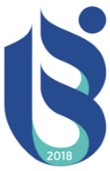                     T.C.                ISPARTA UYGULAMALI BİLİMLER ÜNİVERSİTESİ                 ……………………………………………………………………………………. MESLEK YÜKSEKOKULU                 İŞLETMEDE MESLEKİ EĞİTİM DEVAM DURUMUNU GÖSTERİR ÇİZELGE                    T.C.                ISPARTA UYGULAMALI BİLİMLER ÜNİVERSİTESİ                 ……………………………………………………………………………………. MESLEK YÜKSEKOKULU                 İŞLETMEDE MESLEKİ EĞİTİM DEVAM DURUMUNU GÖSTERİR ÇİZELGE                    T.C.                ISPARTA UYGULAMALI BİLİMLER ÜNİVERSİTESİ                 ……………………………………………………………………………………. MESLEK YÜKSEKOKULU                 İŞLETMEDE MESLEKİ EĞİTİM DEVAM DURUMUNU GÖSTERİR ÇİZELGEÖĞRENCİNİNÖĞRENCİNİNFotoğrafAdı Soyadı	 FotoğrafNumarası	 FotoğrafProgramı	FotoğrafDönemiHAFTATARİH ÇALIŞTIĞI BİRİMÖĞRENCİNİN İMZASIÖĞRENCİNİN İMZASIÖĞRENCİNİN İMZASIÖĞRENCİNİN İMZASIEĞİTİCİ PERSONELİMZASIHAFTATARİH ÇALIŞTIĞI BİRİM09:0012:0013:0017:00EĞİTİCİ PERSONELİMZASI1.1.1.1.1.2.2.2.2.2.3.3.3.3.3.4.4.4.4.4.	HAFTATARİH ÇALIŞTIĞI BİRİMÖĞRENCİNİN İMZASIÖĞRENCİNİN İMZASIÖĞRENCİNİN İMZASIÖĞRENCİNİN İMZASIEĞİTİCİ PERSONELİMZASI	HAFTATARİH ÇALIŞTIĞI BİRİM09:0012:0013:0017:00EĞİTİCİ PERSONELİMZASI5.5.5.5.5.6.6.6.6.6.7.7.7.7.7.8.8.8.8.8.9.9.9.9.9.10.10.10.10.10.11.11.11.11.11.HAFTATARİH ÇALIŞTIĞI BİRİMÖĞRENCİNİN İMZASIÖĞRENCİNİN İMZASIÖĞRENCİNİN İMZASIÖĞRENCİNİN İMZASIEĞİTİCİ PERSONELİMZASIHAFTATARİH ÇALIŞTIĞI BİRİM09:0012:0013:0017:00EĞİTİCİ PERSONELİMZASI12.12.12.12.12.13.13.13.13.13.14.14.14.14.14.15.15.15.15.15.